МБОУ Зубковская основная общеобразовательная школа №20ПЕРСПЕКТИВНЫЙ ПЛАН ФОРМИРОВАНИЯ ФОНДА УЧЕБНИКОВ НА 2025-2027 ГОДЫВ МБОУ Зубковской  ООШ №20классУчебник/предмет2024-20252025-20262026-20272027-20282028-2029Начальная школа: 1 – 4 классы11111111АзбукаМатематикаРусский ЯзыкОкружающий мирЧтениеМузыкаТехнологияИзобразительное искусствоФизическая культураНемецкий  языкМатематикаРусский ЯзыкОкружающий мирЧтениеМузыкаТехнологияИзобразительное искусствоНемецкий языкМатематикаРусский ЯзыкОкружающий мирЧтениеМузыкаТехнологияИзобразительное искусствоНемецкий языкМатематикаРусский ЯзыкОкружающий мирЧтениеМузыкаТехнология12222222233333333444444444-4Изобразительное искусствоОсновы мировых религиозныхкультур4Основы светской этикиОсновная школа: 5 -9 классы55МатематикаНемецкий  язык777777777777777777777777777777777777777777777774477777777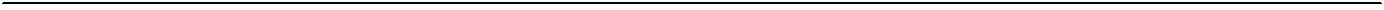 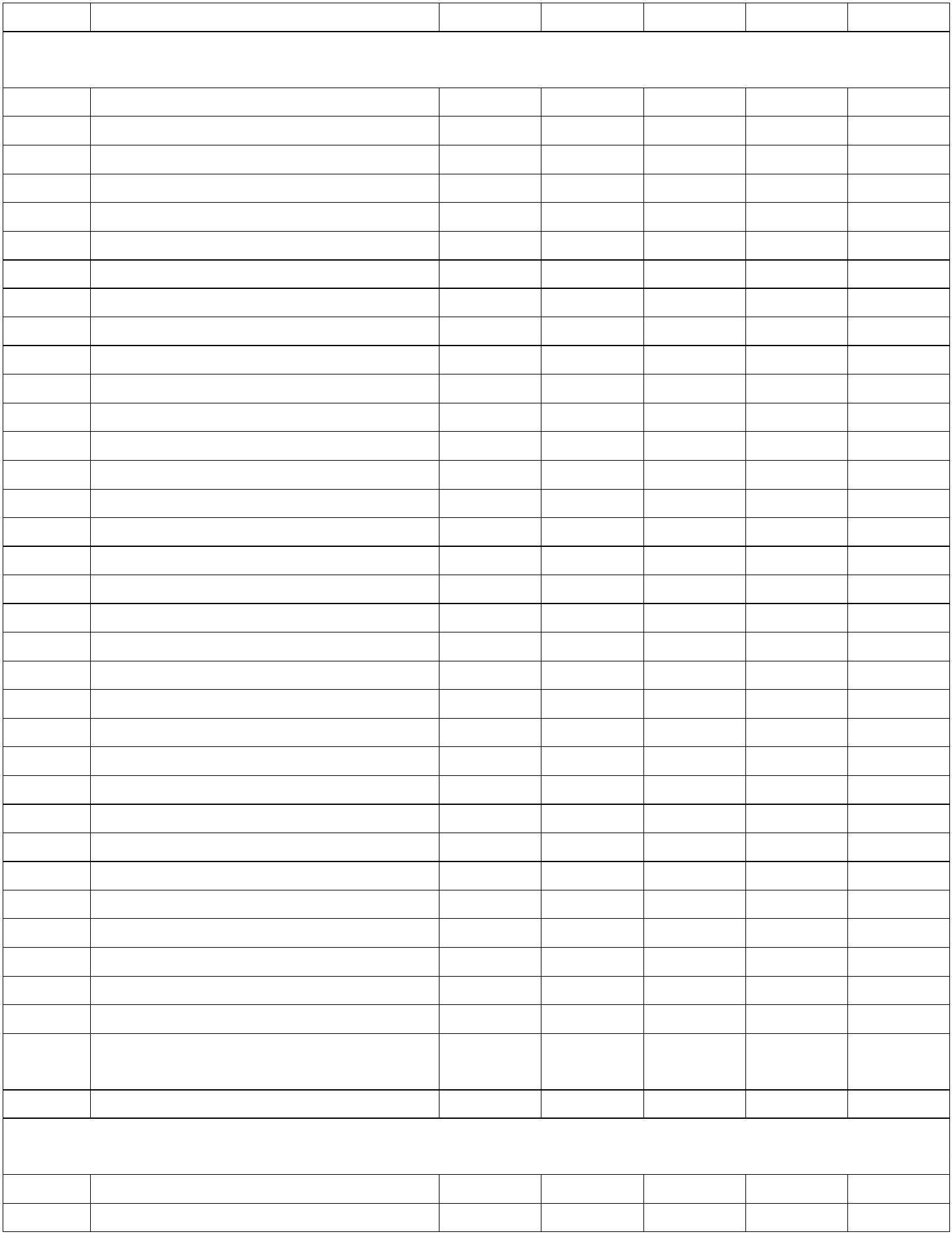 5555566666777777778888888888889999999999-6-7ГеографияТехнология м/дФизическая культураИзобразительное искусствоМузыкаНемецкий языкИстория средних вековТехнология м/дИзобразительное искусствоМузыка-9ГеометрияФизика44444Информатика ГеографияИстория нового времениТехнология м/дБиологияИзобразительное искусствоИстория РоссииИнформатика Немецкий языкГеографияХимияИстория РоссииИскусствоАлгебраФизикаБиологияВсемирная историяФизическая культураНемецкий  языкГеографияХимияИстория РоссииРусский языкЛитератураАлгебраФизикаБиология-9Всемирная история4444444444444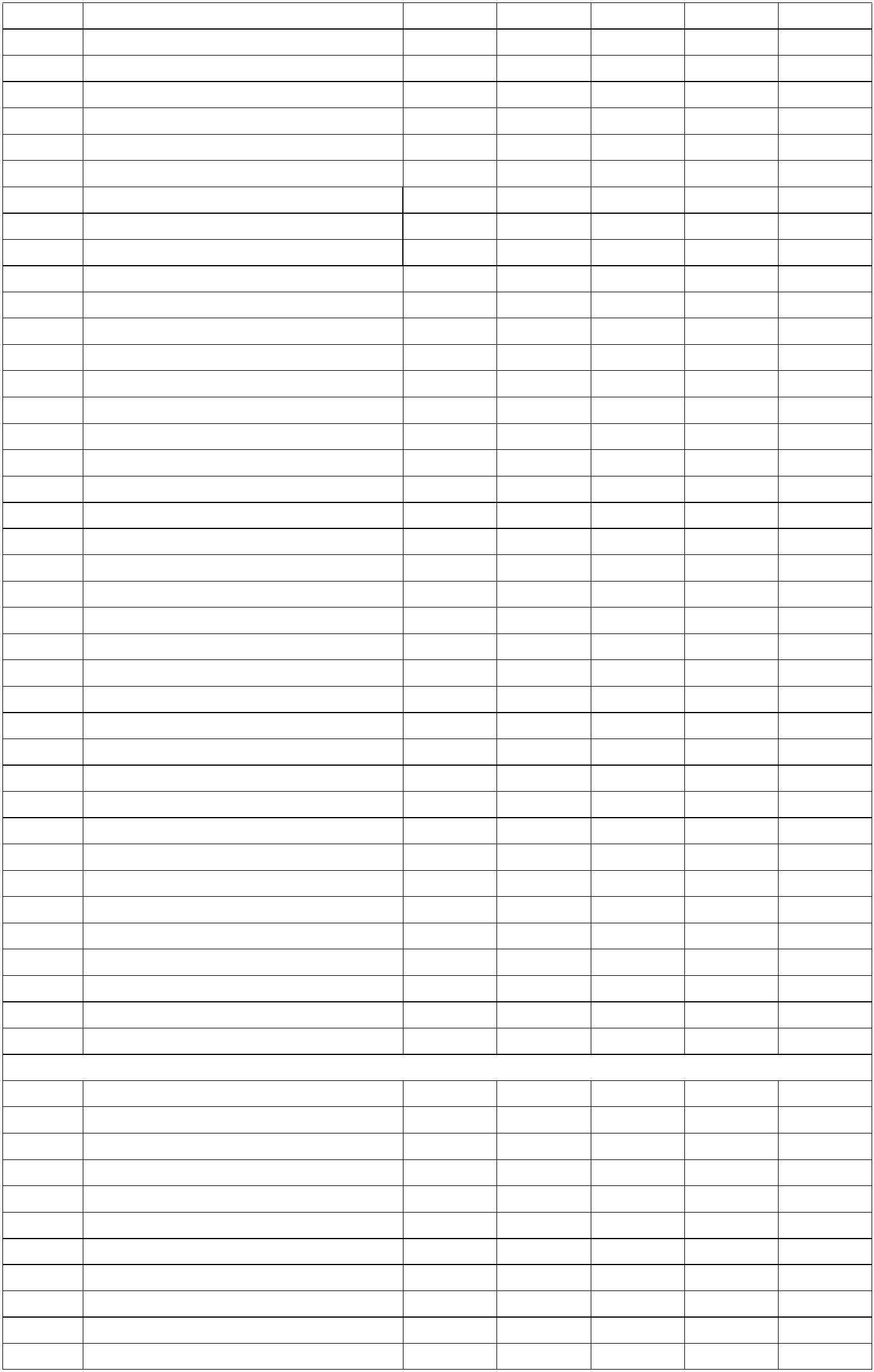 